第二单元达标检测卷时间：90分钟　满分：100分一、基础训练营(38分)1．下面加点字的读音完全相同的一项是(　　)(2分)A．即刻　　　上卿　　　鲫鱼　　　既然B．开辟  墙壁  完璧归赵  逃避C．宾馆  滨江  五彩缤纷  兵法D．冠军  冠名  夺冠  三连冠2．查字典，完成练习。(2分)“瑟”用部首查字法，先查部首____，再查____画。“瑟”是古代弦乐器，像琴。叠词“瑟瑟”的意思有：①拟声词，形容轻微的声音；②形容颤抖。“秋风瑟瑟”中的“瑟瑟”取第______种意思；“瑟瑟发抖”中的“瑟瑟”取第______种意思。3．读拼音，写词语。(10分)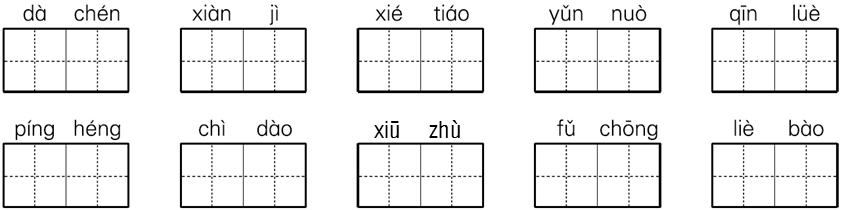 4．形近字组词。(8分)5．把词语补充完整，并选词填空。(11分)(　　)(　　)归赵　(　　)穷(　　)尽　(　　)(　　)请罪(　　)(　　)之宝  (　　)心(　　)力  (　　)口不(　　)不计(　　)(　　)  难以(　　)(　　)(1)和氏璧是________________，秦王非常想得到它。(2)只要我们________________，美丽的“中国梦”就一定会实现。(3)为了打击敌人，什么办法都想出来了，人民的智慧是________________的。6．句子加工厂。(5分)(1)秦王没有办法，只得客客气气地把蔺相如送回了赵国。(改为双重否定句)________________________________________________________(2)声音传播的速度大约是1050千米左右每小时。(修改病句)________________________________________________________(3)蔺相如说：“秦王我都不怕，还会怕廉将军吗？”(改为转述句)________________________________________________________(4)我连添食加水时也不睁大好奇的眼睛去惊动它们。(缩句)________________________________________________________(5)把词语的意思用具体的情景表现出来。左右为难：______________________________________________________________________________________________________二、综合展示厅(8分)7．读下面的句子，说说它们分别体现了人物怎样的特点，将字母填入括号中。(4分)A．知错就改　B．互相谦让　C．顾全大局　D．机智勇敢、做事周密(1)我之所以避着廉将军，为的是我们赵国啊！(　　)(2)如果有两个人面对面同时走到溪边，总会在第一块搭石前止步，招手示意，让对方先走。(　　)(3)蔺相如说和氏璧是无价之宝，要举行个隆重的典礼，他才能交出来。(　　)(4)于是，他脱下战袍，背上绑着荆条，到蔺相如门上请罪。(　　)8．综合实践。(4分)近日在网络和微信上热传着这么几句“诗词”：少壮不努力，长大玩手机；春眠不觉晓，醒来玩手机；举头望明月，低头玩手机；商女不知亡国恨，一天到晚玩手机；洛阳亲友如相问，就说我在玩手机；问君能有几多愁，恰似一天到晚没完没了玩手机。对此，你有什么想法？把你的想法写出来，不少于40字。__________________________________________________________________________________________________________________三、课本直通车(10分)9．按课本内容填空。(1)一排排搭石，任人走，任人________，它们联结着________________，也联结着____________________的情感。这句话运用了借物________________的手法，赞扬了搭石____________的精神和乡亲们______________________________的美好品质。(2)《将相和》一文中“将”指________，“相”指________，“和”是________之意。课文以________两国的矛盾为背景，记叙了__________、__________、__________三个故事，写出了将相之间由________到________的过程。(3)在两条腿的动物里面，________跑得最快。陆地上跑得最快的动物是__________。科学家认为________的传播速度是最快的。(4)现在很多同学都沉迷于手机网络游戏，不喜欢读书。我们可以用岳飞写的词中的句子“____________________________________________________”，也可以用毛泽东的词句“____________________________________________________________”来劝他们珍惜时间，从小好好学习。四、阅读检阅台(14分)(一)下面是小明进行的一项小调查。请你认真看一看，完成练习。某市小学五年级100名学生学习、生活用时情况调查表10.从调查表中可以看出，该市小学五年级学生普遍存在着__________________________、________________________、________________________的情况。 (3分)11．根据以上调查，你可以给教育部门提出怎样的建议？(1分)________________________________________________________________________________________________________________                                                                            (二)青年时期的毛泽东毛泽东同志从青年时期就热爱学习。 他顽强刻苦的学习精神远远超过了一般人。毛泽东同志酷爱学习，他充分利用一切机会学习。在湖南省立第一师范学校学习的时候，他每天很早就起床，冷水浴后就到自修室去，对着窗前熹微的晨光高声朗读。等天大亮了，同学们都来了，他才回到自己的座位上。一天六节课，他每天都抓紧课余时间把必须完成的作业做好，然后就到阅览室去看书或看报。晚上，学校规定的两个小时自习时间，他总是阅读从图书馆借来的书籍，边读边做笔记，从不浪费一分一秒。星期天，他除了爬山游泳，就是去听学术讲座，有时还到一些他敬仰的老师家里去请教问题，从不白白度过。毛泽东同志(　　　　)抓紧时间读书，(　　　　)读得特别认真。凡是他自己的书，遇到重要的、精辟的地方，他都要加圈加点，有时还在书页的空白处写上自己的看法。在一本有十万字的书上，他就用工整的小楷写了一万两千多字的批语和提纲。许多地方他都用笔加上圈点、单线、双线、三角等符号，标明书中的重点内容，可见他读书的态度是多么认真，对书理解得多么深透。毛泽东就是这样孜孜不倦地学习，寻求救国救民的真理，终于走上了革命的道路。12．在文中括号里填上合适的关联词。(1分)13．用“____”画出文中的过渡句。(1分)14．短文从哪两个方面表现了毛泽东同志孜孜不倦的学习精神？(2分)(1)________________________________________________________(2)________________________________________________________15．文中的“从不浪费一分一秒”可用一个成语替换，这个成语是____________。(1分)16．毛泽东同志充分利用一切机会学习。请认真阅读短文后，从下列词语中选择三个最能体现这一点的，在括号里打“√”。(3分)①很早就起床(　　)	②抓紧课余时间(　　)　③高声朗读(　　)	④读得特别认真(　　)　⑤边读边做笔记(　　)	⑥从不浪费一分一秒(　　)17．毛泽东的学习精神对你有什么启示？(2分)________________________________________________________________________________________________________________五、习作百花园(30分)18．你最喜欢的人在你眼里是什么样子的？请你写一写吧。第二单元达标检测卷一、1.D2．王　9　①　②3．大臣　献计　协调　允诺　侵略　平衡　赤道　修筑　俯冲　猎豹4．示例：　　　　5．完  壁　无  无　负 荆　无 价　同 协　绝 提　其  数置 信(1)无价之宝　(2)同心协力　(3)无穷无尽6．(1)秦王没有办法，不得不客客气气地把蔺相如送回了赵国。(2)声音传播的速度大约是1050千米每小时。(3)蔺相如说，秦王他都不怕，还会怕廉将军吗？(4)我不惊动它们。(5)示例：期中考试我只考了六十五分，我很纠结，告诉父母吧，他们会批评我的，不告诉他们吧，老师又让家长在试卷上签字。二、7.(1)C　(2)B　(3)D　(4)A8．示例：玩手机上瘾会严重影响学习，损害身体健康。喜欢玩手机的人大都不喜欢和他人交流，时间久了，性格也会变得孤僻，因此，我们应该少玩手机。三、9.(1)踏　故乡的小路　乡亲们美好　喻人　无私奉献　一心为他人着想(2)廉颇　蔺相如　和好　秦赵　完璧归赵　渑池会面　负荆请罪　不和　和(3)鸵鸟　猎豹　光(4)莫等闲，白了少年头，空悲切　多少事，从来急；天地转，光阴迫。一万年太久，只争朝夕四、(一)10.家庭作业用时多　睡眠时间少　体育锻炼时间少11．示例：希望教育部门能减轻学生的学业负担，保证学生的睡眠时间，加强学生的体育锻炼。(二)12.不但　而且13．毛泽东同志不但抓紧时间读书，而且读得特别认真。14．(1)他充分利用一切机会学习。(2)他读书读得特别认真。15．争分夺秒16．①√　②√　⑥√17．示例：我也要像毛泽东一样，珍惜时间，认真读书。五、18.思路点拨：首先要写自己熟悉的人，因为了解，所以容易写出真情实感；其次要注意用典型事例，通过正面描写、侧面描写、细节描写等表现人物的性格特点和精神品质。 　 例文略。调查项目家庭作业用时家庭作业用时睡眠用时睡眠用时体育锻炼用时体育锻炼用时调查情况2小时以上2小时以下8小时以上8小时以下1小时以上1小时以下人数841627732179